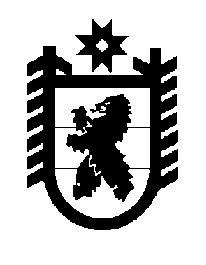 Российская Федерация Республика Карелия    ПРАВИТЕЛЬСТВО РЕСПУБЛИКИ КАРЕЛИЯПОСТАНОВЛЕНИЕот 28 февраля 2012 года № 67-Пг. ПетрозаводскО внесении изменений в Положение о Министерстве труда и занятости Республики Карелия Правительство Республики Карелия п о с т а н о в л я е т:1. Внести в Положение о Министерстве труда и занятости Республики Карелия, утвержденное постановлением Правительства Республики Карелия от 23 ноября 2010 года № 257-П "Об утверждении Положения о Министерстве труда и занятости Республики Карелия" (Собрание законо-дательства Республики Карелия, 2010, № 11, ст.1459), следующие изменения:1) в пункте 9 Положения:а) подпункт 2 дополнить абзацем следующего содержания:"г) меры активной политики занятости населения, дополнительные мероприятия в области содействия занятости населения;";б) подпункты 6 и 7 изложить в следующей редакции:"6) обобщает практику применения, анализирует причины нарушений и осуществляет подготовку предложений по совершенствованию законодательства о занятости населения в Республике Карелия;7) осуществляет надзор и контроль за:приемом на работу инвалидов в пределах установленной квоты с правом проведения проверок, выдачи обязательных для исполнения предписаний и составления протоколов;регистрацией инвалидов в качестве безработных;обеспечением государственных гарантий в области содействия занятости населения, за исключением государственных гарантий, предусмотренных подпунктом 11 пункта 3 статьи 7 Закона Российской Федерации "О занятости населения в Российской Федерации;";в) подпункты 9, 10 и 11 изложить в следующей редакции:"9) обеспечивает через подведомственные учреждения оказание в соответствии с законодательством о занятости населения следующих государственных услуг:содействие гражданам в поиске подходящей работы, а работодателям в подборе необходимых работников;организация ярмарок вакансий и учебных рабочих мест;организация профессиональной ориентации граждан в целях выбора сферы деятельности (профессии), трудоустройства, профессионального обучения;психологическая поддержка безработных граждан;организация проведения оплачиваемых общественных работ;организация временного трудоустройства несовершеннолетних граждан в возрасте от 14 до 18 лет в свободное от учебы время, безработных граждан, испытывающих трудности в поиске работы, безработных граждан в возрасте от 18 до 20 лет из числа выпускников образовательных учреждений начального и среднего профессионального образования, ищущих работу впервые;социальная адаптация безработных граждан на рынке труда;содействие самозанятости безработных граждан, включая оказание гражданам, признанным в установленном порядке безработными, и гражданам, признанным в установленном порядке безработными и прошедшими профессиональную подготовку, переподготовку и повышение квалификации по направлению органом службы занятости, единовременной финансовой помощи при их государственной регистрации в качестве юридического лица, индивидуального предпринимателя либо крестьянского (фермерского) хозяйства, а также единовременной финансовой помощи на подготовку документов для соответствующей государственной регистрации;содействие безработным гражданам в переезде и безработным гражданам и членам их семей в переселении в другую местность для трудоустройства по направлению органов службы занятости; 10) осуществляет формирование и ведение регистров получателей государственных услуг в сфере занятости населения в Республике Карелия, а также представление содержащихся в них сведений в уполномоченный Правительством Российской Федерации федеральный орган исполнительной власти;11) обеспечивает через подведомственные учреждения осуществление переданного органам государственной власти Республики Карелия полномочия Российской Федерации по осуществлению социальных выплат гражданам, признанным в установленном порядке безработными;";г) подпункт 13 и 14 изложить в следующей редакции:"13) осуществляет организацию и проведение специальных мероприятий по профилированию безработных граждан (распределению безработных граждан на группы в зависимости от профиля их предыдущей профессиональной деятельности, уровня образования, пола, возраста и других социально-демографических характеристик в целях оказания им наиболее эффективной помощи при содействии в трудоустройстве с учетом складывающейся ситуации на рынке труда);14) определяет перечень приоритетных профессий (специальностей) для профессиональной подготовки, переподготовки и повышения квалификации безработных граждан;";д) подпункты 16 и 17 изложить в следующей редакции:"16) информирует, в том числе через подведомственные учреждения, о положении на рынке труда в Республике Карелия;17) выдает заключения о привлечении и об использовании иностранных работников в соответствии с законодательством о правовом положении иностранных граждан в Российской Федерации;";е) дополнить подпунктами 17.1, 17.2 и 17.3 следующего содержания:"17.1) проводит мониторинг состояния и разрабатывает прогнозные оценки рынка труда Республики Карелия;17.2) осуществляет разработку прогноза баланса трудовых ресурсов Республики Карелия;17.3) организует, в том числе через подведомственные учреждения, профессиональную подготовку, переподготовку и повышение квалификации безработных граждан, а также женщин в период отпуска по уходу за ребенком до достижения им возраста трех лет;";ж) подпункт 39 изложить в следующей редакции:  "39) проводит антикоррупционную экспертизу нормативных правовых актов, проектов нормативных правовых актов Министерства;";2) пункт 11 Положения изложить в следующей редакции:"11. Министерство возглавляет Министр, назначаемый на должность и освобождаемый от должности Главой Республики Карелия.".2. Настоящее постановление распространяется на отношения, возникшие с 1 января 2012 года.          ГлаваРеспублики Карелия                                                                     А.В. Нелидов